Društvo pedagoga tehničke kulture Zagreba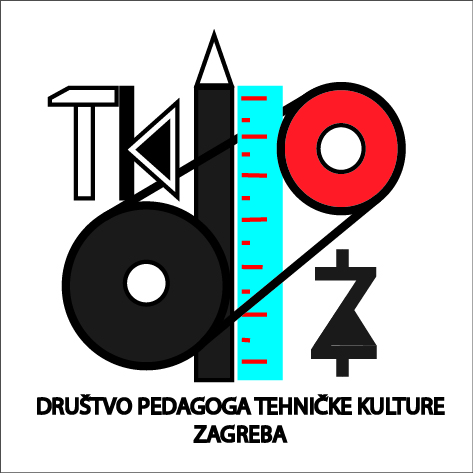 Zagreb, Trg žrtava fašizma 14OIB 77934035111www.dptkzg.hrdptkzg@gmail.comPristupnica za novog člana - za 2022. godinuTemeljem Statuta DPTKZ, članak 12. svaka poslovno sposobna fizička osoba i pravna osoba može, pod jednakim uvjetima postati članom udruge.
Temeljem članaka 12. i 14. Statuta DPTK Zagreba, članstvo se ostvaruje popunjavanjem pristupnice i uplatom godišnje članarine u iznosu od 120,00 kn na račun Društva, HR8423400091100079597, Privredna banka Zagreb.Podaci za registar članova:Potpisom ove pristupnice dajem dajem privolu udruzi Društvo pedagoga tehničke kulture Zagreba (u nastavku teksta voditelj obrade osobnih podataka) da prikuplja moje osobne podatke, te da ih obrađuje tako da me na navedeni telefonski broj i/ili adresu elektroničke pošte obavještava o najavama radionica, stručnih skupova, pozivima za natjecanja, izložbe, manifestacije tehničke kulture Grada Zagreba i Republike Hrvatske te ostale obavijesti vezano uz realizaciju programa rada, ciljeva i djelatnosti Društva tehničke kulture Zagreba.Navedeni osobni podaci mogu se koristiti samo za naveden svrhe.Mojim osobnim podacima pristup mogu imati ovlaštene osobe iz odjela voditelja osobnih podataka za svrhu koja je gore navedena.Voditelj obrade osobnih podataka poduzima sve tehničke i organizacijske mjere za zaštitu osobnih podataka. Voditelj obrade osobnih podataka će čuvati moje osobne podatke sve dok postoji pravni temelj za obradu (privola) te će moje osobne podatke predati svojim izvršiteljima obrade i navesti za što se konkretno koristi podatak, a koji mogu obrađivati osobne podatke samo sukladno uputama Voditelja obrade osobnih podataka.Predmetnu privolu dajem dobrovoljno te njenim potpisom potvrđujem kako sam upoznat da u bilo koje vrijeme mogu povući privolu bez bilo kakvih negativnih posljedica. Također sam upoznat da, sukladno Općoj uredbi o zaštiti osobnih podataka, mogu pod određenim uvjetima, koristiti svoja prava da dobijem potvrdu o obradi, izvršiti uvid u svoje osobne podatke, ispraviti ili dopuniti moje osobne podatke, prigovoriti daljnjoj, ili prekomjernoj obradi, blokirati nezakonitu obradu, zatražiti brisanje mojih osobnih podataka te zaprimiti preslik osobnih podataka radi prijenosa drugom voditelju obrade.Potvrđujem da sam od strane voditelja obrade osobnih podataka upoznat kako sve ostale informacije vezano za obradu mojih osobnih podataka mogu dobiti upitom na adresu elektroničke pošte dptkzg@gmail.com.Zagreb, ___________________ 2022.           		Vlastoručni potpis:Ime i prezimeOIBDatum rođenjaAdresa stanovanjaKontakti: e-adresa, broj telefonaŠkola/klub/udruga u kojoj je osoba zaposlena ili djeluje